В целях привлечения внимания к проблемам работников образования пожилого возраста, по решению президиума комитета областной организации «Общероссийского Профсоюза образования», в области ежегодно проводится рейд «Как живешь, старшее поколение?», утверждена областная программа «Старшее поколение», в рамках которой определены направления работы отраслевых организаций Профсоюза по оказанию содействия в повышении качества жизни лиц пожилого возраста, использовании инновационных форм социального и медицинского обслуживания, активном вовлечении неработающих пенсионеров в жизнь общества и Профсоюза.Подробная информация, полученная с мест в 2023 году, говорит о целенаправленном и постоянном внимании большинства профсоюзных организаций к жизни коллег старшего возраста. В каждой районной и городской организации Профсоюза созданы Ассоциации ветеранов педагогического труда и профсоюзного актива, которые объединены в областную Ассоциацию.По результатам мониторинга, в области проживает 16789 пенсионеров от образования, в том числе, 8670 человек продолжают работать, 8119 пенсионеров находятся на заслуженном отдыхе. В 2022-2023 учебном году было принято в отраслевой Профсоюз 315 пенсионеров, в том числе, работающих – 163 чел., неработающих – 152 чел.  Активную деятельность в этом направлении проявили профсоюзные организации Екатериновского, Вольского, Марксовского, Пугачёвского, Советского, Энгельсского районов и г. Саратова. В Краснокутском, Фёдоровском районах все пенсионеры – и работающие, и неработающие - являются членами Профсоюза.В области проживают 72 пенсионера в возрасте 90 лет и старше. Два ветерана – Сосновцева Елизавета Ивановна (Балаковский район) и Куликова Капитолина Андреевна (Марксовский район) перешагнули вековой рубеж. (Сосновцевой Е.И. исполнилось 07.09.1921 г. - 102 года; Куликовой К.А. 24.10.1923 г. – 100 лет)В нашем регионе проживают 1020 одиноких людей, ранее работавших в образовательных организациях. Большинство из них находятся под постоянным вниманием со стороны органов социального обеспечения. Однако, по итогам опроса, 66 одиноко проживающих педагогов-пенсионеров, нуждаются в разных видах помощи. Большую работу по организации отдыха и участию людей пожилого возраста в экскурсионных поездках продолжает проводить Красноармейская районная организация Профсоюза.В области активно развивается семейный отдых. Несмотря на непростую ситуацию в мире более 100 ветеранских семей смогли воспользоваться в 2023 году этой формой оздоровления в пансионатах Черноморского побережья в рамках реализации программы «Отдыхаем в России». Всего по льготным профсоюзным путевкам отдохнуло около 250 ветеранов. Успешно развивается инновационная форма общения с ветеранами педагогического труда – родоначальниками и продолжателями педагогических династий. При более тщательной проработке данного вопроса оказалось, что в области насчитывается 104 педагогических династии. На страницах областной газеты «Просвещенец» ежеквартально выходит материал по данной теме, знакомство коллег с педагогическими династиями проходят и в режиме on-lein (областной фестиваль педагогических династий - ролики, презентации, подготовленные районными, городскими и первичными организациями Профсоюза), и с приглашением педагогических династий на торжественные встречи с коллегами.Многие профсоюзные организации стараются работу с ветеранами проводить разнообразнее, интереснее и полезнее. В Год педагога и наставника областной организацией Общероссийского Профсоюза образования проводится акция «Рождённые в СССР», в рамках которой открыта рубрика с одноимённым названием на страницах газеты «Просвещенец», на сайте областной организации отраслевого Профсоюза, а также на сайтах территориальных и первичных профсоюзных организаций и местных СМИ.В рамках акции «Рождённые в СССР» интересные мероприятия прошли в Алгайском районе («Известные женщины моей малой Родины»), в Фёдоровском районе проведены мероприятия районного масштаба «Рождённые в СССР»,                                   в Аткарском районе  - педагогические гостиные для молодых педагогов и ветеранов педагогического труда «Учитель – это судьба». В Базарно-Карабулакском районе и Марксовском районе в местной газете создана рубрика о заслуженных учителях, работавших в советский период, публикуются материалы о ветеранах педагогического труда. Первичные профсоюзные организации Вольского района ежегодно проводят рейды «Ветеран живёт рядом!».В Духовницком, Советском районах в осенне-весенний период организуются волонтёрские акции по уборке домовых и придомовых территорий, где проживают пожилые люди «В помощь старшему поколению».В Красноармейском районе состоялся вечер встречи 2-х поколений педагогов: наставников и молодёжи. В Новоузенском районе разработан проект «Доброта нужна всем людям». В Озинском, Гагаринском районах возобновляются традиции торжественных проводов на пенсию. Интересное мероприятие прошло в филиале МОУ «СОШ с. Питерка» в с. Малый Узень в память учителей – фронтовиков и учителей, работавших в районе в годы Великой Отечественной войны.В Ровенском, Романовском районах интересно проводятся акции «Добро», «Поздравь учителя», «Поздравление ветеранов», реализуется проект «Во славу учителя!».Многие территориальные организации особое внимание уделяют вопросам укрепления здоровья лиц пожилого возраста. Так, в Энгельсском районе реализуется проект «Продли активное долголетие».В городе Саратове в рамках городского проекта «Школа социальной активности граждан старшего поколения» были организованы однодневные смены в оздоровительном лагере «Дружба», а на базе детского оздоровительного центра «Маяк» состоялось мероприятие, где более 50 пенсионеров прошли скрининговое обследование и получили рекомендации по здоровому образу жизни.Необходимо отметить, что и сами ветераны развивают интерес к проблемам укрепления своего здоровья, участвуя в спортивных кружках и коллективах различного направления, пропагандируя тем самым здоровый образ жизни. Шахматные клубы и лыжный спорт, скандинавская ходьба и плавание, велосипедные соревнования и спартакиады, турслёты и экскурсии, настольный теннис и моржевание, участие в вебинарах по ЗОЖ и оздоровление по льготным профсоюзным путёвкам в учреждениях санаторного типа – это далеко не полный перечень спортивных направлений, в которых участвуют наши ветераны.Ветеран педагогического труда Малощербединской МОУ СОШ Романовского района Хохлова В.И. сдала нормы ГТО и получила золотой значок.Дубовова К.В. из Вольского района является активной участницей фестиваля ветеранских коллективов «Спорт» и ветеранского клуба «Движение».Итоги рейда «Как живёшь, старшее поколение?» показали, что многие ветераны ведут активный образ жизни, являясь участниками самодеятельного народного творчества и творческих объединений.Вместе с тем, в Хвалынском, Турковском, Самойловском, Новобурасском и некоторых других районах ветеранам педагогического труда уделяется недостаточно внимания, об этом говорит их неучастие в областном рейде «Как живешь, старшее поколение?».Большое число нуждающихся в помощи среди одиноко проживающих пенсионеров от образования в Новоузенском (11 чел.), Перелюбском (21 чел.), Краснопартизанском (7 чел.), Ровенском (5 чел.) районах требует более пристального изучения данной проблемы со стороны профсоюзных организаций и муниципальных органов.Президиум областной организации Профессионального союза работников народного образования и науки постановляет:1. Принять информацию по итогам рейда «Как живешь, старшее поколение?» к сведению.2. В целях активизации работы профсоюзных организаций с пенсионерами от образования рекомендовать:2.1. С целью вовлечения пенсионеров в активную профсоюзную жизнь организовывать встречи, посещения пожилых людей. 2.2. Обратить особое внимание на пенсионеров, находящихся в трудных жизненных условиях (одиноких, низкооплачиваемых, безродных), оказывать им волонтёрскую помощь и материальную поддержку из профсоюзного бюджета.2.3. Иметь учет памятных дат пенсионеров (юбилеи, круглые даты совместного проживания и т.д.) и принять активное участие в организации их чествования.2.4. В День пожилых людей, День семьи, День матери, День учителя, День воспитателя, в Новый Год, Международный женский день и в другие праздники организовать мероприятия с участием пенсионеров от образования.2.5. Активнее использовать возможности участников волонтёрского движения, закрепив конкретных лиц за одиноко проживающими пенсионерами, особо нуждающимися в дополнительном внимании и заботе.3. Контроль за выполнением данного постановления оставляю за собой.            Председатель								       Н.Н. Тимофеев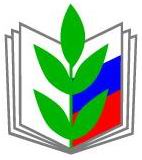 ПРОФЕССИОНАЛЬНЫЙ СОЮЗ РАБОТНИКОВ НАРОДНОГО ОБРАЗОВАНИЯ И НАУКИ РОССИЙСКОЙ ФЕДЕРАЦИИСАРАТОВСКАЯ ОБЛАСТНАЯ ОРГАНИЗАЦИЯ ПРОФЕССИОНАЛЬНОГО СОЮЗА РАБОТНИКОВ НАРОДНОГО ОБРАЗОВАНИЯ И НАУКИ РОССИЙСКОЙ ФЕДЕРАЦИИ(САРАТОВСКАЯ ОБЛАСТНАЯ ОРГАНИЗАЦИЯ «ОБЩЕРОССИЙСКОГО ПРОФСОЮЗА ОБРАЗОВАНИЯ»)ПРЕЗИДИУМПОСТАНОВЛЕНИЕПРОФЕССИОНАЛЬНЫЙ СОЮЗ РАБОТНИКОВ НАРОДНОГО ОБРАЗОВАНИЯ И НАУКИ РОССИЙСКОЙ ФЕДЕРАЦИИСАРАТОВСКАЯ ОБЛАСТНАЯ ОРГАНИЗАЦИЯ ПРОФЕССИОНАЛЬНОГО СОЮЗА РАБОТНИКОВ НАРОДНОГО ОБРАЗОВАНИЯ И НАУКИ РОССИЙСКОЙ ФЕДЕРАЦИИ(САРАТОВСКАЯ ОБЛАСТНАЯ ОРГАНИЗАЦИЯ «ОБЩЕРОССИЙСКОГО ПРОФСОЮЗА ОБРАЗОВАНИЯ»)ПРЕЗИДИУМПОСТАНОВЛЕНИЕПРОФЕССИОНАЛЬНЫЙ СОЮЗ РАБОТНИКОВ НАРОДНОГО ОБРАЗОВАНИЯ И НАУКИ РОССИЙСКОЙ ФЕДЕРАЦИИСАРАТОВСКАЯ ОБЛАСТНАЯ ОРГАНИЗАЦИЯ ПРОФЕССИОНАЛЬНОГО СОЮЗА РАБОТНИКОВ НАРОДНОГО ОБРАЗОВАНИЯ И НАУКИ РОССИЙСКОЙ ФЕДЕРАЦИИ(САРАТОВСКАЯ ОБЛАСТНАЯ ОРГАНИЗАЦИЯ «ОБЩЕРОССИЙСКОГО ПРОФСОЮЗА ОБРАЗОВАНИЯ»)ПРЕЗИДИУМПОСТАНОВЛЕНИЕПРОФЕССИОНАЛЬНЫЙ СОЮЗ РАБОТНИКОВ НАРОДНОГО ОБРАЗОВАНИЯ И НАУКИ РОССИЙСКОЙ ФЕДЕРАЦИИСАРАТОВСКАЯ ОБЛАСТНАЯ ОРГАНИЗАЦИЯ ПРОФЕССИОНАЛЬНОГО СОЮЗА РАБОТНИКОВ НАРОДНОГО ОБРАЗОВАНИЯ И НАУКИ РОССИЙСКОЙ ФЕДЕРАЦИИ(САРАТОВСКАЯ ОБЛАСТНАЯ ОРГАНИЗАЦИЯ «ОБЩЕРОССИЙСКОГО ПРОФСОЮЗА ОБРАЗОВАНИЯ»)ПРЕЗИДИУМПОСТАНОВЛЕНИЕ
«14» ноября 2023 г.
г. Саратов
г. Саратов
№ 25-5Об итогах рейда «Как живешь, старшее поколение?» Об итогах рейда «Как живешь, старшее поколение?» 